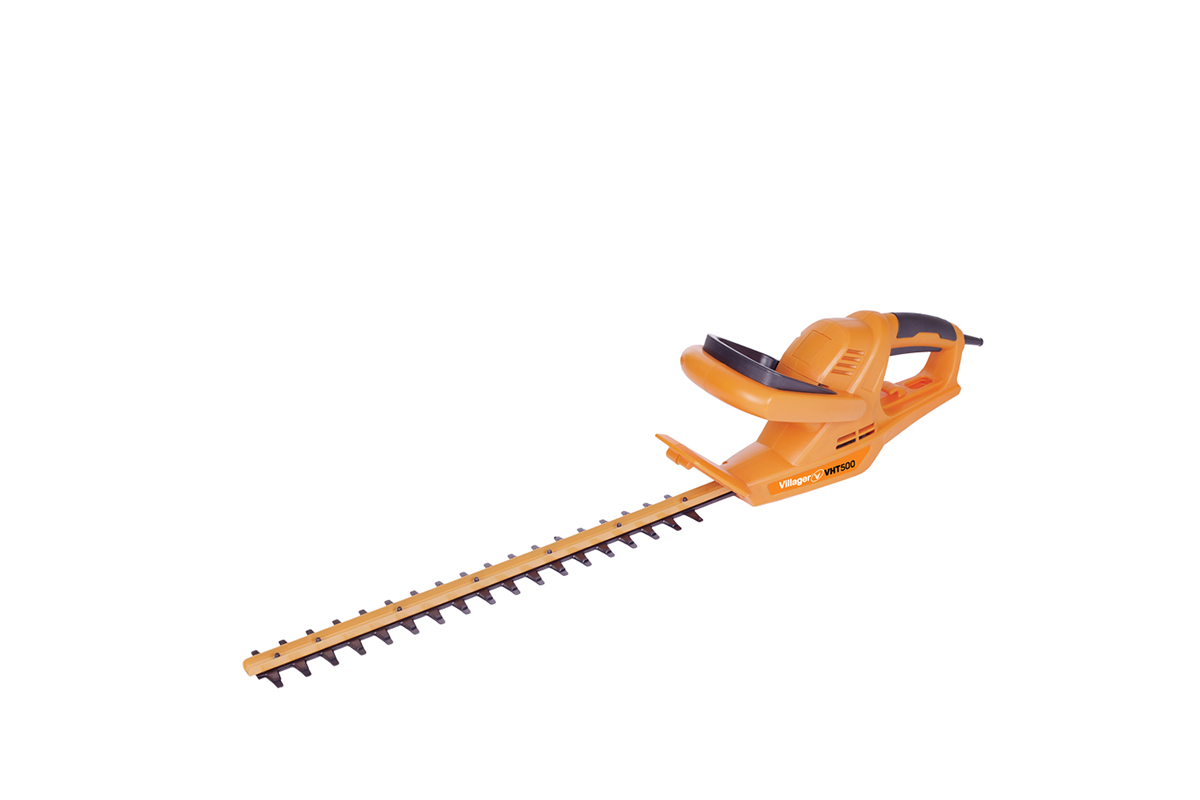 SpecifikacijaKarakteristike Karakteristike KategorijaTrimeri za živu ograduTip motoraKolektorski elektromotorRadni napon230 V ~ 50 HzPriključna snaga500 WDužina sečiva470 mmTip sečivaKontra-rotirajuće, duploPrečnik sečenjado 20 mmTip rukohvataKlasičan rukohvatRadni zahvat noža470 mmMasa3 kgLinija proizvodaOrange edition